Муниципальное бюджетное образовательное учреждение  средняяобщеобразовательная школа №5 г. Павлово«Рассмотрено»                             «Согласовано»	                      «Утверждаю»Руководитель ШМО                   Заместитель по УР			Директор						                                 МБОУ СОШ№5	                        МБОУ СОШ№5_________Макарова О.Н.	     ____________Стрижова Е.Е.            ____________Карпова М.А«___»  __________ 2012г          «___»  __________ 2012г                    «___»  __________2012г   						 РАБОЧАЯ ПРОГРАММАпо географии6 класс учебник:	Е.М. Домогацких, Н.И. Алексеевского «География: Физическая география», М.:ООО «ТИД «Русское слово - РС», 2009Водянова Н.М.учитель географииМБОУ СОШ №5 г.Павловог.Павлово2012-2013 уч.годПояснительная записка.             Рабочая программа по географии разработана на основании Закона РФ «Об образовании», авторской программы по географии для 6-10 классов (Е.М. Домогацких, 2010г.),  учебного  плана МБОУ СОШ№5 г.Павлово.             Рабочая программа составлена для учащихся 6  класса МБОУ СОШ№5 г.Павлово, рассчитана на 35 часов в год,  1 час в неделю. Однако, еще один час перенесен в региональный компонент. Его рекомендуется использовать для преподавания краеведческой составляющей предмета: для проведения практических работ с использованием краеведческого материала и выполнения практических работ на местности.          Курс географии 6 класса открывает пятилетний цикл изучения географии в школе. Начальный курс опирается на пропедевтические знания учащихся из курсов «Природоведение», «Окружающий мир», «Естествознание» начальной и основной ступени обучения.Цели и задачи курса:- познакомить учащихся с основными понятиями и закономерностями науки география;- начать формировать географическую культуру личности и обучать географическому языку;- начать формировать умения использовать источники географической информации, прежде всего карты;- сформировать знания о земных оболочках: атмосфере, гидросфере, литосфере, биосфере;- начать формировать правильные пространственные представления о природных системах Земли на разных уровнях: от локальных (местных) до глобальных.Общая характеристика учебного предмета:Материал курса сгруппирован в 7 разделов. Краткое введение знакомит учащихся с историей и содержанием географической науки, а также содержит сведения о некоторых выдающихся путешественниках прошлого. Авторы не преследовали цели дать полный и исчерпывающий обзор истории географических открытий. Целью введения является построенный на конкретных примерах рассказ о тех усилиях, которые потребовались от человечества, чтобы изучить собственную планету. Не остался без внимания вклад русских путешественников в этот процесс. При изучении «Введения» реализуются межпредметные связи с историей.Материал первого раздела «Земля как планета» не только сообщает учащимся основные сведения о Солнечной системе и природе небесных тел, входящих в ее состав, но и, что особенно важно, показывает как свойства нашей планеты (размеры, форма, движение) влияют на ее природу. Материал данного раздела носит пропедевтический характер по отношению к курсам физики и астрономии.Второй раздел «Способы изображения земной поверхности» знакомит с принципами построения географических карт, учит навыкам ориентирования на местности. При изучении первых двух разделов реализуются межпредметные связи с математикой. В частности это происходит при изучении географических координат и масштаба.Все последующие разделы учебника знакомят учащихся с компонентами географической оболочки нашей планеты: литосферой, атмосферой, гидросферой и биосферой. Большой объем новой информации, множество терминов и закономерностей делают эти разделы исключительно насыщенными. Большое внимание в них уделяется рассказу о месте человека в природе, о влиянии природных условий на его жизнь, а также о воздействии хозяйственной деятельности человека на природную оболочку планеты. При изучении данных разделов реализуются межпредметные связи с биологией. Одновременно содержание курса является, в некоторой степени, пропедевтическим для курсов физики, химии и зоологии, которые изучаются в последующих классах.Последний раздел «Почва и географическая оболочка» призван обобщить сведения, изложенные в предыдущих разделах, сформировать из них единое представление о природе Земли. Здесь демонстрируется как из отдельных компонентов литосферы, атмосферы, гидросферы и биосферы составляются разнообразные и неповторимые природные комплексы. Особую роль весь начальный курс географии играет в межпредметных связях с курсом основ безопасности жизнедеятельности. Здесь рассмотрен весь круг вопросов: от правил поведения в природе при вынужденном автономном существовании, до безопасного поведения при возникновении опасных явлений природного характера (извержений вулканов, землетрясений, наводнений и т.п.), а также до глобальной безопасности жизнедеятельности человека на планете Земля в связи с изменениями среды обитания в результате его же деятельности.Для достижения поставленной цели в соответствии с общеобразовательной программой учреждения используется УМК, утвержденных приказом минобр науки Р.Ф. учебник: Е.М.Домогацких, Н.И.Алексеевский «География: Физическая география», М.:ООО «ТИД «Русское слово - РС», 2009             Методы:  методы организации и осуществления учебно-познавательной деятельности:  словесный (диалог, рассказ и др.);      наглядный (опорные схемы, слайды  и др.); практический (упражнения, практические работы, географические диктанты, топографические диктанты, моделирование и др.); исследовательский; картографический (работа с картами атласа и контурными картами); частично-поисковый; самостоятельной работы; работы под руководством преподавателя; дидактическая игра;методы стимулирования и мотивации: интереса к учению(познавательные, деловые игры);  долга и ответственности в учении; методы контроля и самоконтроля в обучении: фронтальная устная проверка, индивидуальный устный опрос, письменный контроль (обобщающие уроки и практические работы, тестирование, письменный зачет).    Требования к уровню подготовки учащихся:1. Называть и показывать:- форму и размеры Земли;	- полюса, экватор, начальный меридиан, тропики и полярные круги, масштаб карт,      условные знаки карт;- части внутреннего строения Земли;- основные формы рельефа;- части Мирового океана;- виды вод суши;- причины изменения погоды;- типы климатов;- виды ветров, причины их образования;- виды движения воды в океане;- пояса освещенности Земли;- географические объекты, предусмотренные программой.2. Приводить примеры:- различных видов карт;- горных пород и минералов;- типов погод;- взаимовлияния всех компонентов природы.3. Определять:- стороны горизонта на местности (ориентироваться);- относительную и абсолютную высоту географических объектов по плану местности или географической карте;- расстояния и направления по плану и карте;- осадочные и магматические горные породы;- направление ветра.4.Описывать:- географические объекты.5. Объяснять:- особенности компонентов природы своей местности.Географическая номенклатура:Материки: Евразия, Северная Америка, Южная Америка, Африка, Австралия, Антарктида.Океаны: Тихий, Атлантический, Индийский, Северный Ледовитый.Острова: Гренландия, Мадагаскар, Новая Зеландия, Новая Гвинея, Огненная Земля, Японские, Исландия.Полуострова: Аравийский, Скандинавский, Лабрадор, Индостан, Сомали, Камчатка, Аляска.Заливы: Мексиканский, Бенгальский, Персидский, Гвинейский.Проливы: Берингов, Гибралтарский, Магелланов, Дрейка, Малаккский.Равнины: Восточно-Европейская (Русская), Западно-Сибирская, Великая Китайская, Великие равнины, Центральные равнины.Плоскогорья: Среднесибирское, Аравийское, Декан, Бразильское.Горные системы: Гималаи, Кордильеры, Анды, Альпы, Кавказ, Урал, Скандинавские, Аппалачи.Горные вершины, вулканы: Джомолунгма, Орисаба, Килиманджаро, Ключевская Сопка, Эльбрус, Везувий, Гекла, Кракатау, Котопахи.Моря: Средиземное, Черное, Балтийское, Баренцево, Красное, Охотское, Японское, Карибское.Течения: Гольфстрим, Северо-Тихоокеанское, Лабрадорское, Перуанское, Куросио, Бенгельское, Западных Ветров.Реки: Нил, Амазонка, Миссисипи, Конго, Енисей, Волга, Лена, Обь, Дунай, Амур, Инд, Ганг, Хуанхэ, Янцзы.Озера: Каспийское, Аральское, Байкал, Ладожское, Виктория, Танганьика, Великие Американские озера.Календарно-тематический планКАЛЕНДАРНО-ТЕМАТИЧЕСКОЕ ПЛАНИРОВАНИЕГЕОГРАФИЯ,  6 класс 1 ч в неделю (35 ч в год)СОДЕРЖАНИЕ ТЕМ УЧЕБНОГО КУРСАВведение (2 часа)География как наука. Предмет географии. Источники получения географических знаний. Развитие географических знаний человека о Земле. Выдающиеся географические открытия и путешествия. Путешественники древности. Открытие морского пути в Индию. Первое кругосветное плавание. Русские кругосветки. Открытие Антарктиды русскими моряками.Основные понятия: география, географическая номенклатура, географическое открытие. Персоналии: Эратосфен, Пифей, Генрих Мореплаватель, Васко да Гамма, Ф. Магеллан, Эль Кано,  И.Ф. Крузенштерн, Ф.Ф. Беллинсгаузен, М.П. Лазарев.Тема 1. Земля как планета (5 часов)Солнечная система. Планеты Солнечной системы.  Влияние космоса на Землю и жизнь людей. Форма, размеры и движения Земли. Суточное вращение вокруг своей оси и годовое вращение вокруг Солнца, их главные следствия. Дни равноденствий и солнцестояний. Тропики и полярные круги. Градусная сеть, система географических координат. Распределение света и тепла на поверхности Земли. Тепловые пояса.Основные понятия: Солнечная система, эллипсоид, природные циклы и ритмы, глобус,  экватор, полюс, меридиан, параллель, географическая широта, географическая долгота, географические координаты. Персоналии: Клайд Томбо.Практическая работа:  1. Определение по карте географических координат различных географических объектов.Тема 2. Способы изображения земной поверхности (4 часа)Способы изображения местности. Ориентирование на местности, определение направлений. Азимут. Способы определения расстояний на местности, их изображение. Масштаб. Условные знаки: значки, качественный фон, изолинии и ареалы. Абсолютная и относительная высота. Изображение рельефа: изолинии, бергштрихи, послойная окраска. Понятие о географической карте, различие карт по масштабу. Шкала высот и глубин. Географические координаты. Понятие о плане местности. Составление простейших планов местности. Значение планов и карт в практической деятельности человека.Основные понятия: географическая карта, план местности, стороны света, румбы, масштаб, легенда карты, горизонтали, условные знаки.Практические работы: 1. Определение направлений и расстояний по карте. 2. Определение географических координат. 3. Определение сторон горизонта с помощью компаса и передвижение по азимуту. Составление простейшего плана местности.Тема 3. Литосфера (6 часов)Внутреннее строение Земного шара: ядро, мантия, литосфера, земная кора. Земная кора – верхняя часть литосферы. Материковая и океаническая земная кора. Способы изучения земных недр. Горные породы, слагающие земную кору: магматические, осадочные и метаморфические.  Полезные ископаемые, основные принципы их размещения. Внутренние процессы, изменяющие поверхность Земли. Виды движения земной коры. Землетрясения и вулканизм. Основные формы рельефа суши: горы и равнины, их различие по высоте. Внешние силы, изменяющие поверхность Земли: выветривание, деятельность текучих вод, деятельность подземных вод,  ветра, льда, деятельность человека. Рельеф дна Мирового океана. Особенности жизни, быта и хозяйственной деятельности людей в горах и на равнинах. Природные памятники литосферы.Основные понятия: земное ядро, мантия (нижняя, средняя и верхняя), земная кора, литосфера, горные породы (магматические, осадочные, химические, биологические,  метаморфические). Землетрясения, сейсмология, эпицентр, движения земной коры, вулкан и его составные части, полезные ископаемые (осадочные и магматические). Рельеф, горы, равнины, выветривание, внешние и внутренние силы, формирующие рельеф, техногенные процессы.Практические работы: 1. Определение по карте географического положения островов, полуостровов, гор, равнин, низменностей. 2. Составление схемы различий гор и равнин по высоте 3. Определение и объяснение изменений земной коры под воздействием хозяйственной деятельности человека (на примере своей местности). Тема 4. Атмосфера (8 часов)Атмосфера: ее состав, строение и значение. Нагревание земной поверхности и воздуха. Температура воздуха. Особенности суточного хода температуры воздуха в зависимости от высоты солнца над горизонтом. Атмосферное давление. Ветер и причины его возникновения. Бриз. Влажность воздуха. Туман. Облака. Атмосферные осадки. Погода, причины ее изменения, предсказание погоды.  Климат и климатообразующие факторы. Зависимость климата от географической широты и высоты местности над уровнем моря Адаптация человека к  климатическим условиям. Основные понятия: атмосфера, тропосфера, стратосфера, верхние слои атмосферы, тепловые пояса, атмосферное давление, ветер, конденсация водяного пара, атмосферные осадки, погода, воздушные массы, климат.Практические работы: 1. Наблюдение за облаками и облачностью, зарисовки облаков, описание наблюдаемой погоды, обработка результатов. 2. Построение розы ветров, диаграмм облачности и осадков по имеющимся данным. Выявление причин изменения погоды.Тема 5. Гидросфера (4 часа)Гидросфера и ее состав. Мировой круговорот воды. Значение гидросферы. Мировой океан и его части. Моря, заливы, проливы. Виды морей: окраинные, внутренние и межостровные. Движения воды в океане. Течения. Взаимодействие океана с атмосферой и сушей. Воды суши. Подземные воды (грунтовые, межпластовые, артезианские), их происхождение , условия залегания и использования.  Реки: горные и равнинные. Речная система, бассейн, водораздел. Пороги и водопады.  Озера проточные и бессточные. Болота. Природные льды: многолетняя мерзлота,  ледники (горные и покровные). Основные понятия: гидросфера, Мировой океан, круговорот воды, внутренние и окраинные моря, заливы, грунтовые, межпластовые и артезианские воды, речная система, исток, устье, русло и бассейн реки, проточные и бессточные озера, ледники, айсберги, многолетняя мерзлота.Практические работы: 1. Описание «путешествия капельки» из своего населенного пункта по большому круговороту воды. 2. Нанесение на контурную карту объектов гидросферы. 3. Определение по карте окраинных, внутренних и межостровных морей. 4. Описание по карте географического положения одной из крупнейших рек Земли: направление и характер ее течения, использование человеком. Тема 6. Биосфера (2 часа) Царства живой природы и их роль в природе Земли. Разнообразие животного и растительного мира. Приспособление живых организмов к среде обитания в разных природных зонах. Взаимное влияние живых организмов и неживой природы. Охрана органического мира. Красная книга МСОП.Основные понятия: биосфера, Красная книга.Персоналии: В.П.Вернадский Практическая работа: 1. Ознакомление с наиболее распространенными растениями и животными своей местности.Тема 7. Почва и геосфера (3 часа)Почва как особое природное образование. Плодородие - важнейшее свойство почвы. Условия образования почв разных типов. Понятие о географической оболочке. Территориальные комплексы: природные, природно-хозяйственные. Взаимосвязь между всеми элементами географической оболочки: литосферой, атмосферой, гидросферой и биосферой. Закон географической зональности, высотная поясность. Природные зоны земного шара. Географическая оболочка как окружающая человека среда, ее изменения под воздействием деятельности человека.Основные понятия: почва, плодородие, природный комплекс, ландшафт, природно-хозяйственный комплекс, геосфера, закон географической зональности.Персоналии: В.В. Докучаев, В.П. Вернадский.Практические работы: 1. Изучение строения почвы на местности. 2. Описание природных зон Земли по географическим картам. 3. Описание изменений природы в результате хозяйственной деятельности человека на примере своей местности.Формы текущего и итогового контроля: В рабочей программе в соответствии с требованиями обязательного минимума образования запланированы следующие виды контроля: тесты, географические диктанты, практические работы. Цель контроля: проверить качество усвоения материала и при необходимости своевременно проводить коррекцию знаний учащихся; готовить учащихся к итоговой аттестации.  Практических работ: 17, из них оценочных - 7. Обобщающее повторение в форме тестирования: 5.     Формы организации учебно-познавательной деятельности: фронтальная, коллективная, индивидуальная.Технологии: развивающего типа (проблемное обучение, деятельностный подход), личностно ориентированные (проектно – исследовательское обучение, индивидуализации и дифференциации), методы  дифференцированного и здоровьесберегающего обучения.Критерии и нормы оценки знаний, умений и навыков обучающихся:письменныеУстные – в зависимости от качества проявления основных знаний, умений и навыков.Требования к устным ответам учащихся:«3» - воспроизведение и запоминание материла различной степени сложности, ответы по вопросам к изученному без воспроизведения текста.«4»- применение знаний в знакомой ситуации по образцу, связанной выполнением действий с чётко обозначенными правилами;- измерять, объяснять. Составлять что-либо по готовой схеме, соотносить, характеризовать, сравнивать.«5» - применение знаний в незнакомой ситуации, творческое применение в качестве какой-либо обобщённой идеи;- устно или письменно дать ответ на проблемный вопрос или выявить существенные признаки;- высказывать суждения по проблемному вопросу, анализировать получаемую информацию, давать отзыв или рецензию, обосновывая, приводить свои примеры;- искать необходимую информацию и проводить исследовательскую работу.Контрольно - измерительные материалыПеречень практических работ:Практическая работа № 1. Определение по карте географических координат различных географических объектов (учебно-тренировочная)Практическая работа № 2. Определение направлений и расстояний по карте (итоговая)Практическая работа № 3. Определение географических координат (итоговая)Практическая работа № 4. Определение сторон горизонта с помощью компаса и передвижение по азимуту. Составление простейшего плана местности (итоговая)Практическая работа № 5. Обозначение на контурной карте названных объектов рельефа (итоговая)Практическая работа № 6. Составление схемы различий гор и равнин по высоте (учебно-тренировочная)Практическая работа № 7. Определение и объяснение изменений земной коры под воздействием хозяйственной деятельности человека (на примере своей местности) (учебно-тренировочная)Практическая работа № 8. Наблюдение за облаками и облачностью, зарисовки облаков, описание наблюдаемой погоды, обработка результатов (итоговая)Практическая работа № 9. Построение розы ветров, диаграммы облачности и осадков по имеющимся данным. Выявление причин изменения погоды (итоговая)Практическая работа № 10. Описание «путешествия капельки» из своего населённого пункта по большому круговороту воды (творческая)Практическая работа № 11. Нанесение на контурную карту объектов гидросферы (итоговая)Практическая работа № 12. Определение по карте окраинных, внутренних и межостровных морей (учебно-тренировочная)Практическая работа № 13. Описание по карте географического положения одной из крупнейших рек Земли: направление и характер её течения, использование человеком (учебно-тренировочная)Практическая работа № 14. Ознакомление с наиболее распространенными растениями и животными своей местности (учебно-тренировочная)Практическая работа № 15. Изучение строения почв своей местности (учебно-тренировочная)Практическая работа № 16. Описание природных зон Земли по географическим картам (учебно-тренировочная)Практическая работа № 17. Описание изменений природы в результате хозяйственной деятельности человека на примере своей местности (учебно-тренировочная)Перечень тестовых  работ:Тестирование № 1 по теме «Земля как планета»Тестирование № 2 «Внутреннее строение Земли»Тестирование № 3 по теме «Атмосфера»Тестирование № 4 по теме «Гидросфера»Итоговое тестирование № 5 по курсу «География. Начальный курс»1.Диагностическая проверочная работа.Вариант 1 .1.Установите соответствие1.Ученые:                                             2.Страна: 1. Ж. Бюффон.                                    А) Германия.2. И. Кант.                                           Б) Россия.3. П. Лаплас.                                       В) Франция.4. О. Шмидт.                                       Г) Англия.5. Д. Джинс.                                         Д) Ученые разных стран. 2. Гипотезы каждого ученого:а) Холодное газо – пылевое облако, а затем распалось на несколько неравных сгустков. Один из них самый большой, дал начало Солнцу. Из плотных сгустков этого облака возникли планеты, в том числе и наша Земля.б) Земной шар возник в результате катастрофы. При столкновении возникло множество «брызг». Наиболее крупные из них, постепенно остывая, дали начало планетам.в) Миллиарды лет назад Солнце было окружено гигантским облаком, которое состояло из частичек холодной пыли и замерзшего газа. Все они обращались вокруг Солнца.. Постепенно газо-пылевое облако сплющивалось, а сгустки стали двигаться по круговым орбитам. Со временем из этих сгустков и образовались планеты нашей Солнечной системы.г) Солнце и планеты возникли из вращающегося раскаленного газового облака. Постепенно остывая, оно сжималось, образуя многочисленные кольца, которые уплотняясь, создали планеты, а центральный сгусток превратился в Солнце.д) Когда-то вблизи Солнца пролетала другая звезда, которая своим тяготением вырвала из него часть вещества. Сгустившись, оно дало начало планетам.е) Солнечная система произошла из гигантского холодного пылевого облака. Частицы этого облака находились в постоянном беспорядочном движении, взаимно притягивали друг друга, сталкивались, слипались, образуя сгущения, которые стали расти и со временем дали начало Солнцу и планетам.3.Установите соответствие:а) гранит, б) базальт, в) песок, г) мрамор, д) нефть.1.Магматические горные породы. 2.Осадочные горные породы.3.Метаморфические горные породы.4. Продолжите:Канал в вулкане, ведущий от очага магмы к кратеру, называется…Твердая внешняя оболочка Земли…Углубление в верхней части вулкана...Грозное природное явление, опасное своей внезапностью и нередко сопровождающееся разрушениями зданий, сооружений. В результате этого часто гибнут люди.Участок земной коры над очагом землетрясения.5. Найди «Белую ворону»:Ядро – кратер – мантия – земная кора. Очаг – эпицентр – вулканизмВариант 2 .1.Установите соответствие1.Ученые:                                                             2.Страна: 1. И. Кант.                                                      А) Ученые разных стран. 2. Ж. Бюффон.                                               Б) Англия.3. Д. Джинс                                                     В)Франция.4. О. Шмидт.                                                   Г) Россия.5. П. Лаплас.                                                   Д) Германия.2.  Гипотезы каждого ученого:а) Холодное газо – пылевое облако, а затем распалось на несколько неравных сгустков. Один из них самый большой, дал начало Солнцу. Из плотных сгустков этого облака возникли планеты, в том числе и наша Земля.б) Земной шар возник в результате катастрофы. При столкновении возникло множество «брызг». Наиболее крупные из них, постепенно остывая, дали начало планетам.в ) Миллиарды лет назад Солнце было окружено гигантским облаком, которое состояло из частичек холодной пыли и замерзшего газа. Все они обращались вокруг Солнца.. Постепенно газо-пылевое облако сплющивалось, а сгустки стали двигаться по круговым орбитам. Со временем из этих сгустков и образовались планеты нашей Солнечной системы.г) Солнце и планеты возникли из вращающегося раскаленного газового облака. Постепенно остывая, оно сжималось, образуя многочисленные кольца, которые уплотняясь, создали планеты, а центральный сгусток превратился в Солнце.д) Когда-то вблизи Солнца пролетала другая звезда, которая своим тяготением вырвала из него часть вещества. Сгустившись, оно дало начало планетам.е) Солнечная система произошла из гигантского холодного пылевого облака. Частицы этого облака находились в постоянном беспорядочном движении, взаимно притягивали друг друга, сталкивались, слипались, образуя сгущения, которые стали расти и со временем дали начало Солнцу и планетам.3.Установите соответствиеа) пемза, б) базальт, в) мел, г) мрамор, д) нефть1.Магматические горные породы. 2.Осадочные горные породы.3.Метаморфические горные породы.4. Продолжите:Слой между ядром и земной корой называется …Излившуюся на поверхность магму называют…Вулканы, которые извергаются более или менее регулярно, называют…Гора, в верхней части которой имеется углубление — кратер, а в толще проходит канал, называемый жерлом. Он ведет в особую камеру очаг магмы.Место, где происходит сдвиг горных пород, из которых образованы кора и мантия, называют … 5. Найди «Белую ворону»:Соль – мел – нефть – гранит. Вулканы - землетрясения - жерла - гейзеры. Итоговая проверочная работа.1 вариантПереведите в численный масштаб: в  – Какой азимут имеет направление северо-восток?а) 360 градусов б) 90 градусов в) 45 градусов г) 225 градусовОпределите координаты города Москва – столицы России Какой город находится севернее Москва или Санкт –Петербург?Найдите лишнее слово: а) гранит б) мел в) пемза г) базальтКакова главная причина образования морских течений ? а) Постоянные ветрыб) Землетрясенияв) Приближение и удаление Луныг) Температура воды7. Найдите лишнее словоа) Амазонка б) Лена в) Килиманджаро г) Волга д) Конго8.Покажите стрелками направление ветра между точками А и Б, укажите в каком случае ветер самый сильный:а) .рт.ст и .рт.стб) .рт.ст и .рт.ств) .рт.ст и .рт.стг) .рт.ст и .рт.ст9. Найдите соответствие:1) Прибор для определения температуры а) Анемометр      2) Прибор для определения скорости ветра б) Эхолот      3) Прибор для определения Глубины дна в) ТермометрГлавная река со всеми притоками образует: а) водораздел б) речную систему в) бассейн реки г) речную долинуНазовите время суток, если на побережье ветер дует с моря на материк? а) день б) вечер в) ночь г) утро Самые большие разрушения получают здания, находящиеся при землетрясенииа) в зоне землетрясения б) на окраине зоны землетрясения в) в эпицентре землетрясения г) в очаге землетрясенияОпределите и подпишите географический объект, координаты которого 55° с.ш. 160 ° в.д.Соленость 12 ‰ (промилле) означает, что содержание солей в  воды: а) 1,2 грамма б)  в)  г) Нарисуйте условные знаки плана местности – луг и болото.Выберите неверное утверждение: Климат местности зависит от а) Близости океанов б) господствующих ветров в) Времени года (Зима или Лето) г) географической широты местностиКак называется участок суши с абсолютной высотой до  а) низменность б) равнина в) плоскогорье г) гора Высота точки земной поверхности над уровнем моря называется а) Относительной высотой б) Постоянной высотой в) Абсолютной высотой г) Настоящей высотой 19. К дням равноденствий относятся следующие даты:А)22 июняБ)23 сентябряВ)22 декабряГ)21 марта20.Дополните предложение: 22 декабря день длиннее ночи в ____________ полушарии.21.Установите соответствие:22. 23 сентября Солнце в зените находится:А) над экваторомБ) над северным тропикомВ) над южным тропикомГ) над полярными кругами.24.Полярные ночи бывают на широте:А)50º с.ш.Б)65º ю.ш.В)100º с.ш.Г)67º с.ш.25. В июле Солнце освещает:А) северное полушариеБ) южное полушарие26.В какое время летом, при ясной погоде, наблюдается наибольшая температура воздуха:А) в полденьБ) до полудняВ) после полудня27.Заполните пропуск: При подъёме в горы атмосферное давление ____________ каждые  на  рт.ст.28.Установите соответствие:А)летний муссонБ)зимний муссон                                                            2.2 вариантПереведите в численный масштаб: в  – Какой азимут имеет направление юго-запад?а) 360 градусов б) 90 градусов в) 45 градусов г) 225 градусовОпределите координаты города Санкт-Петербург Какой город находится южнее Нью-Йорк или Пекин?Найдите лишнее слово: а) известняк б) песок в) базальт г) мелКакова главная причина образования приливов и отливов ? а) Постоянные ветрыб) Землетрясенияв) Приближение и удаление Луныг) Температура воды7. Найдите лишнее слово:а) Байкалб) Каспийскоев) Ладожскоег) Нилд) Аральское 8.Покажите стрелками направление ветра между точками А и Б, укажите в каком случае ветер самый сильный:а) .рт.ст и .рт.стб) .рт.ст и .рт.ств) .рт.ст и .рт.стг) .рт.ст и .рт.ст9. Найдите соответствие:1) Прибор для определения направления ветра а) Барометр2) Прибор для определения Атм. давления б) Осадкомер3) Прибор для определения количества осадков в) Флюгер10. Участок земной поверхности, с которого вся вода стекает в одну реку называется: а) водораздел б) речная система в) бассейн реки г) долина реки11. Назовите время года, если на побережье ветер дует с материка на море? а) весна б) лето в) осень г) зима Как называется место в глубине земли, где происходят толчки при землетрясении? а) зона землетрясения б) окраина зоны землетрясения в) эпицентр землетрясения г) очаг землетрясенияОпределите и подпишите географический объект, координаты которого 3° ю.ш. 38°в.д.Солёность 42 ‰ (промилле) означает, что содержание солей в  воды: а) 4,2 грамма б) 42 грамма в)  г) Нарисуйте условные знаки плана местности – фруктовый сад и овраг.Выберите неверное утверждение: Климат местности зависит от: а) Близости гор б) Летних заморозков в) Высоты над уровнем моря г) Рельефа местностиКак называется участок суши с абсолютной высотой от 500 до ? а) низменность б) равнина в) плоскогорье г) гора Как называется превышение по отвесу одной точки земной поверхности над другой? а) Относительной высотой б) Постоянной высотой в) Абсолютной высотой г) Настоящей высотой 19. К дням равноденствий относятся следующие даты:А)23 сентябряБ) 22 июняВ) 21 мартаГ) 22 декабря20.Дополните предложение: 22 декабря день короче ночи в ____________ полушарии.21.Установите соответствие:22. 21 марта Солнце в зените находится:А)над экваторомБ)над северным тропикомВ)над южным тропикомГ)над полярными кругами.24.Полярные ночи бывают на широте:А)50º с.ш.Б)65º ю.ш.В)100º с.ш.Г)67º с.ш.25. В декабре Солнце освещает:А)северное полушариеБ) южное полушарие26.В какое время летом при ясной погоде наблюдается наименьшая температура воздуха? А) в полночьБ) перед восходом СолнцаВ) после захода Солнца27.Заполните пропуски: При подъёме вверх температура воздуха уменьшается на каждые ________ км на _______ºС.28. Установите соответствие: А)дневной бриз Б)ночной бриз1.                                                           2. 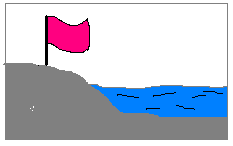 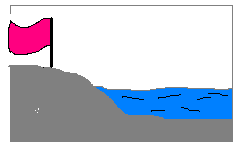 Учебно-методическое обеспечениеОсновная литература:Атлас по географии для 6 класса с комплектом контурных карт. 2.  Учебник: Домогацких Е.М., Алексеевский Н.И. «География. Физическая география» для 6 класса общеобразовательных учреждений. - М.: ООО «ТИД «Русское слово» - РС, 2009.Дополнительная литература:Г.М. Абакумова, Г.С. Ананьев, А.М. Берлянт и др. «Планета Земля»/Науч.-поп. Издание для детей. – М.: ЗАО «РОСМЭН – ПРЕСС», 2008.Е.М. Домогацких «Программа по географии для 6-10 классов общеобразовательных учреждений». -  2-е изд. – М.: ООО «ТИД «Русское слово - РС», 2010.Е.М. Домогацких, Е.Е. Домогацких «Рабочая тетрадь по географии к учебнику Е.М. Домогацких и Н.И. Алексеевского «География. Физическая география» 6 класс. – 3-е изд. - М.: ООО «Русское слово – учебник», 2012. Ж.М. Якубович «Начальный курс географии в схемах и таблицах». – Мн.: ООО «Юнипресс», 2002.М.С. Любов «Общее землеведение»: Курс лекций. – 2-е изд., перераб. – Арзамас: АГПИ, 2000.Н.А. Касаткина «География: Занимательные материалы к урокам и внеклассным занятиям в 6-8 классах (викторины, диктанты, тесты, кроссворды, стихи, вопросы для КВН, олимпиад, бесед)» - Волгоград: Учитель, 2005Н.Н. Малофеева, И.В. Травина, Е.В. Широнина « Чудеса света» Научно – популярное издание для детей. – М.: ЗАО «РОСМЭН – ПРЕСС», 2008.С.А. Романцова «Страны мира. Справочник для эрудитов и путешественников». – Книжный клуб – Харьков, 2007.Ю. Ф. Сухарев «Окружающий мир планетарной географии» интегрированный курс, учебное пособие. – Самара, 1996.Н.Н. Перепечева «Нестандартные уроки географии. 6-7 классы». – Волгоград: Учитель – АСТ, 2004.Интернет ресурсы:1. ресурс ЕК (Единая коллекция ЦОР) http://school-collection.edu.ru/2. сетевые ресурсы (Гугл):3.  карты Google http://maps.google.ru/?hl=ru   4. Google планета Земля  http://earth.google.com/   5. блог ГЕОграфиня http://www.geografinya.blogspot.com   6.  ресурс сетевых сообществ Открытый класс http://www.openclass.ru/  7. сервис You Tube (видеоролики для уроков)  8. среда http://wiki.iteach.ru/. среда создана для ведения проектной деятельности, для сетевого          взаимодействия различных уровнейпредставительство Сети творческих учителей http://www.it-n.ru/.газета «География»     http://geo. 1 september.ru/конкурс «Учитель года России»     http://2006.teacher.org.ru/ ООПТ Челябинской области. Памятники природы, заказники http://www.greenbook.ru/Gismeteo.ru http://www.gismeteo.ru/maps.htmГеографическое общество России   http://rgo.org.ru/'клуб журнала «GEO»  http: //www.geo.ru/журнал «Вокруг света» http: //www.vokrugsveta. ru/журнал «National geographic» http://wwvv. national -geographiс. ru/ngm/ngs/великие путешественники, мореплаватели и географы http://www.geografia.ru/Национальное географическое общество http://www.rusngo.ru/project/index.shtmlЭлектронное издание «Кирилл и Мефодий»      Список литературы для ученика:Домогацких Е.М., Алексеевский Н.И., «География: Физическая география», 6 кл., - М. ООО «ТИД «Русское слово - РС», 2009Географический атлас. 6 класс. – М.: Дрофа, 2008 год.     Оборудование и приборы:Барометр – анероид.Коллекция полезных ископаемых различных типов.Коллекция «Минералы и горные породы».Рулетка измерительная.Гигрометр психрометрический.Компас ученический «Азимут».Видеотека: «Великие чудеса света. Чудеса священные и загадочные» - Ридерз Дайджест№ п/пНаименование темКоличество часовВ том числеВ том числеПлановые сроки прохождения№ п/пНаименование темКоличество часовПрактические работыОбобщающее повторение в виде тестированияПлановые сроки прохождения1Введение2сентябрь2Земля как планета511сентябрь3Способы изображения земной поверхности431октябрь-ноябрь4Литосфера631декабрь-январь5Атмосфера 821февраль-март6Гидросфера44март-апрель7Биосфера21апрель8Почва и геосфера33май 9Резерв11май итого:итого:35175№ п/п№урокаНазвание раздела и темы урокаКол-во часовДата  проведенияВведение ( 2 часа)Введение ( 2 часа)Введение ( 2 часа)Введение ( 2 часа)Введение ( 2 часа)1.1.Что изучает география? Источники географических знаний.12. 2.История географических открытий1Земля как планета (5 часов)Земля как планета (5 часов)Земля как планета (5 часов)Земля как планета (5 часов)Земля как планета (5 часов)3.1.Планеты Солнечной системы14.2.Форма, размеры и движение Земли.15.3.Система географических координатП.р.№ 1. Определение по карте различных географических объектов. (у)16.4.Времена года17.5.Пояса освещенности.Итоговое тестирование № 1 по теме «Земля как планета»1Способы изображения земной поверхности (4 часа)Способы изображения земной поверхности (4 часа)Способы изображения земной поверхности (4 часа)Способы изображения земной поверхности (4 часа)Способы изображения земной поверхности (4 часа) 8.Масштаб карты. П.р.№ 2. Определение направлений и расстояний по карте. (и)1 9.Виды условных знаков. П.р.№ 3 Определение географических координат. (и)110.Стороны горизонта. П.р.№ 4. Определение сторон горизонта с помощью компаса. Составление плана местности. (и)111.Изображение рельефа на карте. 1Литосфера (6 часов)Литосфера (6 часов)Литосфера (6 часов)Литосфера (6 часов)Литосфера (6 часов)12.1.Строение земного шара.113.2.Виды горных пород.114.3.Полезные ископаемые. Итоговое тестирование № 2 «Внутреннее строение Земли»115.4.Движения земной коры116.5.Выветривание горных пород. Итоговое тестирование.117.6.Рельеф суши и дна океана. П.р.№ 5 . Обозначение на контурной карте названных объектов рельефа. (и) П.р.№ 6 Составление схемы различий гор и равнин по высоте(у)П.р.№ 7 Определение и объяснение изменений земной коры под воздействием хозяйственной деятельности человека (на примере своей местности). (у)1Атмосфера (8 часов)Атмосфера (8 часов)Атмосфера (8 часов)Атмосфера (8 часов)Атмосфера (8 часов)18.1.Строение атмосферы. 119.2.Температура воздуха120.3.Атмосферное давление121.4.Движение воздуха. П.р.№ №8. Наблюдение за облаками и облачностью, зарисовки облаков, описание наблюдаемой погоды, обработка результатов. (и)122.5.Анализ наблюдений за погодой. П.р.№9. Построение розы ветров, диаграммы облачности и осадков по имеющимся данным. Выявление причин изменения погоды. (и)123.6.Вода в атмосфере124.7.Погода. 125.8.Климат. Итоговое тестирование № 3 по теме «Атмосфера»1Гидросфера (4 часа)Гидросфера (4 часа)Гидросфера (4 часа)Гидросфера (4 часа)Гидросфера (4 часа)26.1.Единство гидросферы. П.р.№ 10.Описание «путешествия капельки» из своего населённого пункта по большому круговороту воды. (т)127.2.Мировой океан. П.р.№ 11.Нанесение на контурную карту объектов гидросферы.(и) П.р.№ 12. Определение по карте окраинных, внутренних и межостровных морей.объектов гидросферы. (у)128.3.Воды суши: реки и озера. П.р.№ 13. Описание по карте географического положения одной из крупнейших рек Земли: направление и характер её течения, использование человеком. (у)129.4.Воды суши: подземные воды и природные льды. Итоговое тестирование № 4 по теме «Гидросфера»1Биосфера (2 часа)Биосфера (2 часа)Биосфера (2 часа)Биосфера (2 часа)Биосфера (2 часа)30.1.Царства живой природы. П.р.№ 14. Ознакомление с наиболее распространенными растениями и животными своей местности(у)131.2.Биосфера и охрана природы1Почва и геосфера (3 часа)Почва и геосфера (3 часа)Почва и геосфера (3 часа)Почва и геосфера (3 часа)Почва и геосфера (3 часа)32.1.Почва. П.р.№ 15. Изучение строения почв своей местности. (у)133.2.Природный комплекс. П.р.№ 16. Описание природных зон Земли по географическим картам. (у)134.3.Природные зоны. П.р.№ 17. Описание изменений природы в результате хозяйственной деятельности человека на примере своей местности. (у)135.Итоговое тестирование № 5 по курсу «География. Начальный курс»1ИтогоИтого35тестыответы на вопросыправильный ответ – 1 балл0-49% - «2»50-69% - «3»70-89% - «4»90-100% - «5»А)Северный тропик66,5º ю.ш.б)Южный тропик23,5º ю.ш.В)Северный полярный круг66,5º с.ш.Г)Южный полярный круг23,5º с.ш.А) Южный тропик66,5º ю.ш.б) Северный тропик23,5º ю.ш.В) Южный полярный круг66,5º с.ш.Г) Северный полярный круг 23,5º с.ш.